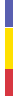 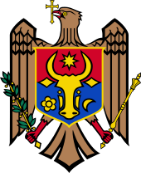 ANUNȚ                  Agenția de Dezvoltare Regională Sud anunță prelungirea concursului pentru ocuparea funcției vacante de specialist în cooperare externă al Secției planificare și cooperare regională.Scopul general al funcției: Realizarea activităților în procesul cooperării externe și atragerii investițiilorSarcinile de bază:Studiază cadrul legislativ, normativ și de politici în domeniul cooperării externe și atragerii investițiilor;Analizează profilurile instituțiilor/organizațiilor naționale și internaționale relevante în vederea identificării potențialilor parteneri și/sau stabilirii parteneriatelor;Creează şi actualizează baza de date cu privire la partenerii de dezvoltare;Cooperează cu comunitatea donatorilor;Cooperează la nivel transfrontalier și transnațional;Dezvoltă colaborări cu instituții similare ADR din UE și participă la implementarea proiectelor transfrontaliere;Atrage mijloace financiare nebugetare pentru implementarea programelor și proiectelor de dezvoltare regională;Atrage investitori locali și străini;Sprijină iniţiativele ce ţin de euroregiuni şi stimulează formarea unor reţele similare de dezvoltare;Monitorizează apelurile de propuneri de proiecte și analizează condițiile acestora;Elaborează și actualizează calendarul de apeluri de propuneri de proiecte cu asistența externă;Elaborează propuneri de proiecte/proiecte în domeniul dezvoltării regionale;Acordă suportul consultativ și metodologic actorilor regionali şi locali în domeniul accesării oportunităților de finanțare aferente priorităților stabilite prin Programul Operațional Regional;Organizează vizitele delegaţiilor străine în Regiunea de Dezvoltare Sud;Acordă suportul necesar angajaților Agenției în organizarea vizitelor peste hotarele țării în cadrul proiectelor și în relații cu partenerii; Participă la organizarea evenimentelor de promovare a Regiunii de Dezvoltare Sud;Elaborează și monitorizează calendarul sărbătorilor naționale a țărilor relevante;Organizează activitatea de protocol în relații cu partenerii de dezvoltare internaționali și naționali, ambasadele, actorii regionali și locali.Salariul de funcție: de la 12500 lei.Condiții de participare la concurs:Condiții de bază:deține cetățenia Republicii Moldova;posedă limba română și limbile oficiale de comunicare interetnică vorbite în teritoriul respectiv în limitele stabilite de lege;are capacitate deplină de exercițiu;este aptă, din punct de vedere al stării sănătății, pentru exercitarea funcției, conform certificatului medical eliberat de instituția medicală abilitată;are studiile necesare prevăzute pentru funcția  respectivă;în ultimii 5 ani nu a fost destituită dintr-o funcție pentru motive disciplinare;nu are antecedente penale nestinse pentru infracțiuni săvârșite cu intenție;nu este privată de dreptul de a ocupa anumite funcții sau de a exercita o anumită activitate, ca pedeapsă de bază sau complementară, ca urmare a sentinței judecătorești definitive prin care s-a dispus această interdicție.Studii: Superioare, de licență sau echivalente în domeniul relațiilor internaționale/administrație publică sau alte domenii relevante.Experientă profesională: minimum 1 an în domeniu.Cunoștințe: Limba română, limba engleză la nivel avansat de comunicare C1, posedarea limbii ruse;Abilitați de lucru cu documentele, de consultare și instruire a cetățenilor, comunicare eficientă, lucru în echipă;Cunoștințe avansate de operare la calculator: Word, Excel, Power Point, Internet;Abilități: Abilităţi de lucru cu informaţia, planificare, organizare, analiză și sinteză, elaborare a documentelor, argumentare, prezentare, comunicare eficientă, de creare și menținere de parteneriate cu entități naționale și internaționale. Atitudini/comportamente:responsabilitatea față de atribuțiile de serviciu;respect față de oameni, spirit de inițiativă, diplomație, creativitate, flexibilitate, disciplină:responsabilitate, rezistență la efort și stres, tendință spre dezvoltare profesională continuă;ținută vestimentară în procesul exercitării funcției;respectarea normelor deontologice profesionale;evitarea conflictului de interese;sporirea competenței sale profesionale.Persoanele interesate pot depune personal/prin poștă/prin e-mail Dosarul de concurs:a) formularul de participare, se anexează pe pagina web a ADR Sud;b) curriculum vitae (CV);c) copia buletinului de identitate;d) copiile diplomelor de studii și ale certificatelor de absolvire a cursurilor de perfecționare profesională și/sau de specializare;e) copia carnetului de muncă, certificate privind activitatea profesională desfășurată după data de 28 decembrie 2018 sau alte documente confirmative;f)  declarația pe proprie răspundere privind lipsa antecedentelor penale;g) documentele care atestă prestarea voluntariatului - în cazul în care candidatul consideră necesar.Copiile documentelor prezentate pot fi autentificate de notar sau se prezintă împreună cu documentele originale pentru a verifica veridicitatea lor.În situația în care dosarul de concurs se depune prin poșta sau e-mail, documentele în original se prezintă la data desfășurării probei scrise sub sancțiunea respingerii dosarului de concurs.Data limită până la care poate fi depus Dosarul de concurs: 22 mai 2023, ora 17.00.Telefon de contact: 0241 26286Adresa poștala: MD-4101, or. Cimișlia, bd. Ștefan cel Mare 12, etaj I.E-mail: adrsud@adrsud.gov.md Persoana de contact: Untilă Alina, specialist resurse umane.Acte normative în domeniul de specialitate:Legea nr. 438/2006 privind dezvoltarea regională în Republica MoldovaLegea nr. 27/2022 privind Fondul național pentru dezvoltare regională și localăHotărârea Guvernului nr.40/2022 cu privire la aprobarea Strategiei naționale de dezvoltare regională a Republicii Moldova pentru anii 2022 - 2028Hotărârea Guvernului nr. 152/2022 cu privire la aprobarea Regulamentului privind gestionarea mijloacelor financiare ale Fondului național pentru dezvoltare regională și localăHotărârea Guvernului nr. 127/2008 cu privire la măsurile de realizare a Legii nr. 438/2006 privind dezvoltarea regională în Republica Moldova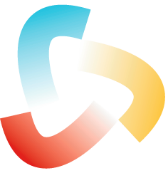 Agenția de Dezvoltare Regională SudRepublica Moldova, MD-4101 or. Cimișlia, bd. Ștefan cel Mare, 12, Tel. +373 241 2 62 86, Fax. +373 241 2 62 86, E-mail: adrsud@gmail.com / adrsud@adrsud.gov.mdPagina web: www.adrsud.md 